Plani i Aktiviteteve – KShC – AKA 2023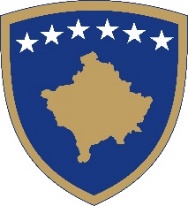 Republika e KosovësRepublika Kosova - Republic of KosovoAgjencia e Kosovës për AkreditimAgencija Kosova za AkreditacijuKosovo Accreditation AgencyAktivitetet në lidhje me rikthimin e anëtarësimit të plotë në ENQA dhe regjistrimin në EQAR (ndërkombëtarizimi dhe njohja e AKA në nivel ndërkombëtar)Rritja e Cilësisë në arsimin e lartëTransparencë dhe llogaridhënie e zgjeruar Aktivitetet me IAL lidhur me procesin e ri/akreditimit, validimit, monitorimit dhe procedurave pas akredituese JanarDërgimi në ENQA që tregon motivimin për t'u bërë anëtar në ENQA dhe pjesë e regjistrit EQAR (Dhjetor 2021 ose me se largu Janar 2022)Përgatitjet për vlerësim të jashtëm nga ENQAJanarTrajnim për implementimin e standardeve ESG dhe qasja e kontekstit EHEAJanarBordi i AKA-së mban mbledhjen e rregullt Bordi i AKA-së mban mbledhjen e rregullt Bordi i AKA-së mban mbledhjen e rregullt Bordi i AKA-së mban mbledhjen e rregullt Bordi i AKA-së mban mbledhjen e rregullt JanarFillimi i caktimit te grupeve te eksperteve për vlerësimFillimi i caktimit te grupeve te eksperteve për vlerësimFillimi i caktimit te grupeve te eksperteve për vlerësimFillimi i caktimit te grupeve te eksperteve për vlerësimFillimi i caktimit te grupeve te eksperteve për vlerësimJanarShqyrtimi i aplikacioneve te mbetura nga mbledhja e dhjetorit (opsionale)Shqyrtimi i aplikacioneve te mbetura nga mbledhja e dhjetorit (opsionale)Shqyrtimi i aplikacioneve te mbetura nga mbledhja e dhjetorit (opsionale)Shqyrtimi i aplikacioneve te mbetura nga mbledhja e dhjetorit (opsionale)Shqyrtimi i aplikacioneve te mbetura nga mbledhja e dhjetorit (opsionale)JanarPranimi i RVV-ve për aplikacionet e miratuara ne mbledhjen e dhjetorit.Pranimi i RVV-ve për aplikacionet e miratuara ne mbledhjen e dhjetorit.Pranimi i RVV-ve për aplikacionet e miratuara ne mbledhjen e dhjetorit.Pranimi i RVV-ve për aplikacionet e miratuara ne mbledhjen e dhjetorit.Pranimi i RVV-ve për aplikacionet e miratuara ne mbledhjen e dhjetorit.JanarOfrimi i shërbimeve për studentë dhe të diplomuar që lidhen me akreditimin e programeveOfrimi i shërbimeve për studentë dhe të diplomuar që lidhen me akreditimin e programeveOfrimi i shërbimeve për studentë dhe të diplomuar që lidhen me akreditimin e programeveOfrimi i shërbimeve për studentë dhe të diplomuar që lidhen me akreditimin e programeveOfrimi i shërbimeve për studentë dhe të diplomuar që lidhen me akreditimin e programeveJanarVijon procesi i monitorimit dhe procedurave pas akreditueseVijon procesi i monitorimit dhe procedurave pas akreditueseVijon procesi i monitorimit dhe procedurave pas akreditueseVijon procesi i monitorimit dhe procedurave pas akreditueseVijon procesi i monitorimit dhe procedurave pas akreditueseJanarAktivitetet për rekrutimin e stafit të AKA-sëAktivitetet për rekrutimin e stafit të AKA-sëAktivitetet për rekrutimin e stafit të AKA-sëAktivitetet për rekrutimin e stafit të AKA-sëAktivitetet për rekrutimin e stafit të AKA-sëJanarProcedurat në fushën e financave si rrjedhojë e aktiviteteve të AKA-sëProcedurat në fushën e financave si rrjedhojë e aktiviteteve të AKA-sëProcedurat në fushën e financave si rrjedhojë e aktiviteteve të AKA-sëProcedurat në fushën e financave si rrjedhojë e aktiviteteve të AKA-sëProcedurat në fushën e financave si rrjedhojë e aktiviteteve të AKA-sëShkurt Vizite ne AQHE në NMShkurt Hartimi i Manualit të Rishikuar të Standardeve të AkreditimitRishikimi i standardeve Bachelor  dhe Master në bashkëpunim me agjencinë homologe kroateZbatimi i standardeve të reja bachelor dhe masterZbatimi i standardeve të reja bachelor dhe masterShkurt Përgatitjet për vlerësim të jashtëm nga ENQAShkurt Përgatitja e akteve nënligjore dhe rregulloreve konformim Ligjit të ri për AKA-nëShkurt Bordi i AKA-së mban mbledhjen e rregulltBordi i AKA-së mban mbledhjen e rregulltBordi i AKA-së mban mbledhjen e rregulltBordi i AKA-së mban mbledhjen e rregulltBordi i AKA-së mban mbledhjen e rregulltShkurt Realizimi i vizitave për akreditim institucionalRealizimi i vizitave për akreditim institucionalRealizimi i vizitave për akreditim institucionalRealizimi i vizitave për akreditim institucionalRealizimi i vizitave për akreditim institucionalShkurt Vijon procesi i monitorimit dhe procedurave pas akreditueseVijon procesi i monitorimit dhe procedurave pas akreditueseVijon procesi i monitorimit dhe procedurave pas akreditueseVijon procesi i monitorimit dhe procedurave pas akreditueseVijon procesi i monitorimit dhe procedurave pas akreditueseShkurt Vizitat në agjenci homologe në rajon dhe EvropëVizitat në agjenci homologe në rajon dhe EvropëVizitat në agjenci homologe në rajon dhe EvropëVizitat në agjenci homologe në rajon dhe EvropëVizitat në agjenci homologe në rajon dhe EvropëShkurt Ofrimi i shërbimeve për studentë dhe të diplomuar që lidhen me akreditimin e programeveOfrimi i shërbimeve për studentë dhe të diplomuar që lidhen me akreditimin e programeveOfrimi i shërbimeve për studentë dhe të diplomuar që lidhen me akreditimin e programeveOfrimi i shërbimeve për studentë dhe të diplomuar që lidhen me akreditimin e programeveOfrimi i shërbimeve për studentë dhe të diplomuar që lidhen me akreditimin e programeveShkurt Aktivitetet për rekrutimin e stafit të AKA-sëAktivitetet për rekrutimin e stafit të AKA-sëAktivitetet për rekrutimin e stafit të AKA-sëAktivitetet për rekrutimin e stafit të AKA-sëAktivitetet për rekrutimin e stafit të AKA-sëShkurt Procedurat në fushën e financave si rrjedhojë e aktiviteteve të AKA-sëProcedurat në fushën e financave si rrjedhojë e aktiviteteve të AKA-sëProcedurat në fushën e financave si rrjedhojë e aktiviteteve të AKA-sëProcedurat në fushën e financave si rrjedhojë e aktiviteteve të AKA-sëProcedurat në fushën e financave si rrjedhojë e aktiviteteve të AKA-sëMars Punëtori: Zhvillimi i formulës për përcaktimin e kuotës së regjistrimit të studentevePunëtori: Zhvillimi i kapaciteteve të brendshme të AKA-sëPunëtori: Zhvillimi i kapaciteteve të brendshme të AKA-sëPunëtori: Zhvillimi i kapaciteteve të brendshme të AKA-sëMars Pjesëmarrje në ENQA Leadership Programme 2021-22 – Seminar 3 (2-4 March, Dublin)Përgatitja e akteve nënligjore dhe rregulloreve konformim Ligjit të ri për AKA-nëMars Dorëzimi i raportit të KShC-AKA në Kuvendin e KosovësDorëzimi i raportit të KShC-AKA në Kuvendin e KosovësDorëzimi i raportit të KShC-AKA në Kuvendin e KosovësDorëzimi i raportit të KShC-AKA në Kuvendin e KosovësMars Bordi i AKA-së mban mbledhjen e rregulltBordi i AKA-së mban mbledhjen e rregulltBordi i AKA-së mban mbledhjen e rregulltBordi i AKA-së mban mbledhjen e rregulltBordi i AKA-së mban mbledhjen e rregulltMars Realizimi i vizitave për ri/akreditim institucional dhe te programeveRealizimi i vizitave për ri/akreditim institucional dhe te programeveRealizimi i vizitave për ri/akreditim institucional dhe te programeveRealizimi i vizitave për ri/akreditim institucional dhe te programeveRealizimi i vizitave për ri/akreditim institucional dhe te programeveMars Vijon procesi i monitorimit dhe procedurave pas akreditueseVijon procesi i monitorimit dhe procedurave pas akreditueseVijon procesi i monitorimit dhe procedurave pas akreditueseVijon procesi i monitorimit dhe procedurave pas akreditueseVijon procesi i monitorimit dhe procedurave pas akreditueseMars Ofrimi i shërbimeve për studentë dhe të diplomuar që lidhen me akreditimin e programeveOfrimi i shërbimeve për studentë dhe të diplomuar që lidhen me akreditimin e programeveOfrimi i shërbimeve për studentë dhe të diplomuar që lidhen me akreditimin e programeveOfrimi i shërbimeve për studentë dhe të diplomuar që lidhen me akreditimin e programeveOfrimi i shërbimeve për studentë dhe të diplomuar që lidhen me akreditimin e programeveMars Aktivitetet për rekrutimin e stafit të AKA-sëAktivitetet për rekrutimin e stafit të AKA-sëAktivitetet për rekrutimin e stafit të AKA-sëAktivitetet për rekrutimin e stafit të AKA-sëAktivitetet për rekrutimin e stafit të AKA-sëMars Procedurat në fushën e financave si rrjedhojë e aktiviteteve të AKA-sëProcedurat në fushën e financave si rrjedhojë e aktiviteteve të AKA-sëProcedurat në fushën e financave si rrjedhojë e aktiviteteve të AKA-sëProcedurat në fushën e financave si rrjedhojë e aktiviteteve të AKA-sëProcedurat në fushën e financave si rrjedhojë e aktiviteteve të AKA-sëPrill  Punëtori - Zhvillimi i kornizës për ndarjen e fushave deri ne nivelin e tretëPërgatitja dhe aprovimi i akteve nënligjore dhe rregulloreve konformim Ligjit të ri për AKA-nëPrill  Vizitë në ACQAHE (MNE)Vizita në agjenci homologe në rajon ose pranimi i delegacioneve nga rajoniVizita në agjenci homologe në rajon ose pranimi i delegacioneve nga rajoniVizita në agjenci homologe në rajon ose pranimi i delegacioneve nga rajoniPrill  Pjesëmarrja e AKA në Konferencën vjetore të ENQA në GjeorgjiPjesëmarrja e AKA në konferencën vjetore të ENQAPjesëmarrja e AKA në konferencën vjetore të ENQAPrill  Bordi i AKA-së mban mbledhjen e rregulltBordi i AKA-së mban mbledhjen e rregulltBordi i AKA-së mban mbledhjen e rregulltBordi i AKA-së mban mbledhjen e rregulltBordi i AKA-së mban mbledhjen e rregulltPrill  Realizimi i vizitave për ri/akreditim te programeveRealizimi i vizitave për ri/akreditim te programeveRealizimi i vizitave për ri/akreditim te programeveRealizimi i vizitave për ri/akreditim te programeveRealizimi i vizitave për ri/akreditim te programevePrill  Zbatimi i procedurave pas vizitësZbatimi i procedurave pas vizitësZbatimi i procedurave pas vizitësZbatimi i procedurave pas vizitësZbatimi i procedurave pas vizitësPrill  Vijon procesi i monitorimit dhe procedurave pas akreditueseVijon procesi i monitorimit dhe procedurave pas akreditueseVijon procesi i monitorimit dhe procedurave pas akreditueseVijon procesi i monitorimit dhe procedurave pas akreditueseVijon procesi i monitorimit dhe procedurave pas akredituesePrill  Organizimi i vizitave në agjenci homologe në rajon dhe EvropëOrganizimi i vizitave në agjenci homologe në rajon dhe EvropëOrganizimi i vizitave në agjenci homologe në rajon dhe EvropëOrganizimi i vizitave në agjenci homologe në rajon dhe EvropëOrganizimi i vizitave në agjenci homologe në rajon dhe EvropëPrill  Bordi i AKA-së mban mbledhjen e rregulltBordi i AKA-së mban mbledhjen e rregulltBordi i AKA-së mban mbledhjen e rregulltBordi i AKA-së mban mbledhjen e rregulltBordi i AKA-së mban mbledhjen e rregulltPrill  Shqyrtimi i raporteve të ekspertëve ndërkombëtarë nga KShCShqyrtimi i raporteve të ekspertëve ndërkombëtarë nga KShCShqyrtimi i raporteve të ekspertëve ndërkombëtarë nga KShCShqyrtimi i raporteve të ekspertëve ndërkombëtarë nga KShCShqyrtimi i raporteve të ekspertëve ndërkombëtarë nga KShCPrill  Ofrimi i shërbimeve për studentë dhe të diplomuar që lidhen me akreditimin e programeveOfrimi i shërbimeve për studentë dhe të diplomuar që lidhen me akreditimin e programeveOfrimi i shërbimeve për studentë dhe të diplomuar që lidhen me akreditimin e programeveOfrimi i shërbimeve për studentë dhe të diplomuar që lidhen me akreditimin e programeveOfrimi i shërbimeve për studentë dhe të diplomuar që lidhen me akreditimin e programevePrill  Aktivitetet për rekrutimin e stafit të AKA-sëAktivitetet për rekrutimin e stafit të AKA-sëAktivitetet për rekrutimin e stafit të AKA-sëAktivitetet për rekrutimin e stafit të AKA-sëAktivitetet për rekrutimin e stafit të AKA-sëPrill  Procedurat në fushën e financave si rrjedhojë e aktiviteteve të AKA-sëProcedurat në fushën e financave si rrjedhojë e aktiviteteve të AKA-sëProcedurat në fushën e financave si rrjedhojë e aktiviteteve të AKA-sëProcedurat në fushën e financave si rrjedhojë e aktiviteteve të AKA-sëProcedurat në fushën e financave si rrjedhojë e aktiviteteve të AKA-sëMajVizite ne SQAA (Slovenia)Vizite ne SQAA (Slovenia)MajDigjitalizimi i formulës për përcaktimin e kuotës se regjistrimit të studentevePërgatitja dhe aprovimi i akteve nënligjore dhe rregulloreve konformim Ligjit të ri për AKA-nëMajBordi i AKA-së mban mbledhjen e rregulltBordi i AKA-së mban mbledhjen e rregulltBordi i AKA-së mban mbledhjen e rregulltBordi i AKA-së mban mbledhjen e rregulltBordi i AKA-së mban mbledhjen e rregulltMajRealizimi i vizitave për ri/akreditim te programeveRealizimi i vizitave për ri/akreditim te programeveRealizimi i vizitave për ri/akreditim te programeveRealizimi i vizitave për ri/akreditim te programeveRealizimi i vizitave për ri/akreditim te programeveMajZbatimi i procedurave pas vizitësZbatimi i procedurave pas vizitësZbatimi i procedurave pas vizitësZbatimi i procedurave pas vizitësZbatimi i procedurave pas vizitësMajVijon procesi i monitorimit dhe procedurave pas akreditueseVijon procesi i monitorimit dhe procedurave pas akreditueseVijon procesi i monitorimit dhe procedurave pas akreditueseVijon procesi i monitorimit dhe procedurave pas akreditueseVijon procesi i monitorimit dhe procedurave pas akreditueseMajShqyrtimi i raporteve të ekspertëve ndërkombëtarë nga KShCShqyrtimi i raporteve të ekspertëve ndërkombëtarë nga KShCShqyrtimi i raporteve të ekspertëve ndërkombëtarë nga KShCShqyrtimi i raporteve të ekspertëve ndërkombëtarë nga KShCShqyrtimi i raporteve të ekspertëve ndërkombëtarë nga KShCMajOfrimi i shërbimeve për studentë dhe të diplomuar që lidhen me akreditimin e programeveOfrimi i shërbimeve për studentë dhe të diplomuar që lidhen me akreditimin e programeveOfrimi i shërbimeve për studentë dhe të diplomuar që lidhen me akreditimin e programeveOfrimi i shërbimeve për studentë dhe të diplomuar që lidhen me akreditimin e programeveOfrimi i shërbimeve për studentë dhe të diplomuar që lidhen me akreditimin e programeveMajAktivitetet për rekrutimin e stafit të AKA-sëAktivitetet për rekrutimin e stafit të AKA-sëAktivitetet për rekrutimin e stafit të AKA-sëAktivitetet për rekrutimin e stafit të AKA-sëAktivitetet për rekrutimin e stafit të AKA-sëMajProcedurat në fushën e financave si rrjedhojë e aktiviteteve të AKA-sëProcedurat në fushën e financave si rrjedhojë e aktiviteteve të AKA-sëProcedurat në fushën e financave si rrjedhojë e aktiviteteve të AKA-sëProcedurat në fushën e financave si rrjedhojë e aktiviteteve të AKA-sëProcedurat në fushën e financave si rrjedhojë e aktiviteteve të AKA-sëQershorDigjitalizimi i kornizës për ndarjen e fushave deri ne nivelin e tretePërgatitja dhe aprovimi i akteve nënligjore dhe rregulloreve konformim Ligjit të ri për AKA-nëQershorAprovimi  dhe hyrja ne funksion e rregullores për licencimin e titujve akademikeQershorVizite ne AQ AustriaVizite ne HEA ne BiHQershorBordi i AKA-së mban mbledhjen e rregulltBordi i AKA-së mban mbledhjen e rregulltBordi i AKA-së mban mbledhjen e rregulltBordi i AKA-së mban mbledhjen e rregulltBordi i AKA-së mban mbledhjen e rregulltQershorRealizimi i vizitave për ri/akreditim te programeveRealizimi i vizitave për ri/akreditim te programeveRealizimi i vizitave për ri/akreditim te programeveRealizimi i vizitave për ri/akreditim te programeveRealizimi i vizitave për ri/akreditim te programeveQershorZbatimi i procedurave pas vizitësZbatimi i procedurave pas vizitësZbatimi i procedurave pas vizitësZbatimi i procedurave pas vizitësZbatimi i procedurave pas vizitësQershorShqyrtimi i raporteve të ekspertëve ndërkombëtarë nga KShCShqyrtimi i raporteve të ekspertëve ndërkombëtarë nga KShCShqyrtimi i raporteve të ekspertëve ndërkombëtarë nga KShCShqyrtimi i raporteve të ekspertëve ndërkombëtarë nga KShCShqyrtimi i raporteve të ekspertëve ndërkombëtarë nga KShCQershorOfrimi i shërbimeve për studentë dhe të diplomuar që lidhen me akreditimin e programeveOfrimi i shërbimeve për studentë dhe të diplomuar që lidhen me akreditimin e programeveOfrimi i shërbimeve për studentë dhe të diplomuar që lidhen me akreditimin e programeveOfrimi i shërbimeve për studentë dhe të diplomuar që lidhen me akreditimin e programeveOfrimi i shërbimeve për studentë dhe të diplomuar që lidhen me akreditimin e programeveQershorVijon procesi i monitorimit dhe procedurave pas akreditueseVijon procesi i monitorimit dhe procedurave pas akreditueseVijon procesi i monitorimit dhe procedurave pas akreditueseVijon procesi i monitorimit dhe procedurave pas akreditueseVijon procesi i monitorimit dhe procedurave pas akreditueseQershorAktivitetet për rekrutimin e stafit të AKA-sëAktivitetet për rekrutimin e stafit të AKA-sëAktivitetet për rekrutimin e stafit të AKA-sëAktivitetet për rekrutimin e stafit të AKA-sëAktivitetet për rekrutimin e stafit të AKA-sëQershorProcedurat në fushën e financave si rrjedhojë e aktiviteteve të AKA-sëProcedurat në fushën e financave si rrjedhojë e aktiviteteve të AKA-sëProcedurat në fushën e financave si rrjedhojë e aktiviteteve të AKA-sëProcedurat në fushën e financave si rrjedhojë e aktiviteteve të AKA-sëProcedurat në fushën e financave si rrjedhojë e aktiviteteve të AKA-sëKorrikFinalizimi i sistemit eAkreditimi dhe ofrimi i përdorimit të tij tek  stafi i brendshëmPërgatitja dhe aprovimi i akteve nënligjore dhe rregulloreve konformim Ligjit të ri për AKA-nëKorrikPërgatitje dhe vete-vlerësimi i brendshëm përmes një ekspert te jashtëm për aplikim ne ENQA (second training process for the process of external review to assess the compliance with the ESG) KorrikBordi i AKA-së mban mbledhjen e rregulltBordi i AKA-së mban mbledhjen e rregulltBordi i AKA-së mban mbledhjen e rregulltBordi i AKA-së mban mbledhjen e rregulltBordi i AKA-së mban mbledhjen e rregulltKorrikShqyrtimi i raporteve finale te vlerësimit dhe marrja e vendimeve nga KSHCShqyrtimi i raporteve finale te vlerësimit dhe marrja e vendimeve nga KSHCShqyrtimi i raporteve finale te vlerësimit dhe marrja e vendimeve nga KSHCShqyrtimi i raporteve finale te vlerësimit dhe marrja e vendimeve nga KSHCShqyrtimi i raporteve finale te vlerësimit dhe marrja e vendimeve nga KSHCKorrikIAL-te ftohen për t’i tërhequr vendimetIAL-te ftohen për t’i tërhequr vendimetIAL-te ftohen për t’i tërhequr vendimetIAL-te ftohen për t’i tërhequr vendimetIAL-te ftohen për t’i tërhequr vendimetKorrikDesk monitorimi  IAL-veDesk monitorimi  IAL-veDesk monitorimi  IAL-veDesk monitorimi  IAL-veDesk monitorimi  IAL-veKorrikOfrimi i shërbimeve për studentë dhe të diplomuar që lidhen me akreditimin e programeveOfrimi i shërbimeve për studentë dhe të diplomuar që lidhen me akreditimin e programeveOfrimi i shërbimeve për studentë dhe të diplomuar që lidhen me akreditimin e programeveOfrimi i shërbimeve për studentë dhe të diplomuar që lidhen me akreditimin e programeveOfrimi i shërbimeve për studentë dhe të diplomuar që lidhen me akreditimin e programeveKorrikAktivitetet për rekrutimin e stafit të AKA-sëAktivitetet për rekrutimin e stafit të AKA-sëAktivitetet për rekrutimin e stafit të AKA-sëAktivitetet për rekrutimin e stafit të AKA-sëAktivitetet për rekrutimin e stafit të AKA-sëKorrikVijon procesi i monitorimit dhe procedurave pas akreditueseVijon procesi i monitorimit dhe procedurave pas akreditueseVijon procesi i monitorimit dhe procedurave pas akreditueseVijon procesi i monitorimit dhe procedurave pas akreditueseVijon procesi i monitorimit dhe procedurave pas akreditueseGushtAKA rishqyrton procesin e akreditimit dhe analizon rezultatetAKA rishqyrton procesin e akreditimit dhe analizon rezultatetAKA rishqyrton procesin e akreditimit dhe analizon rezultatetAKA rishqyrton procesin e akreditimit dhe analizon rezultatetAKA rishqyrton procesin e akreditimit dhe analizon rezultatetGushtDesk monitorimi  IAL-veDesk monitorimi  IAL-veDesk monitorimi  IAL-veDesk monitorimi  IAL-veDesk monitorimi  IAL-veGushtOfrimi i shërbimeve për studentë dhe të diplomuar që lidhen me akreditimin e programeveOfrimi i shërbimeve për studentë dhe të diplomuar që lidhen me akreditimin e programeveOfrimi i shërbimeve për studentë dhe të diplomuar që lidhen me akreditimin e programeveOfrimi i shërbimeve për studentë dhe të diplomuar që lidhen me akreditimin e programeveOfrimi i shërbimeve për studentë dhe të diplomuar që lidhen me akreditimin e programeveGushtAktivitetet për rekrutimin e stafit të AKA-sëAktivitetet për rekrutimin e stafit të AKA-sëAktivitetet për rekrutimin e stafit të AKA-sëAktivitetet për rekrutimin e stafit të AKA-sëAktivitetet për rekrutimin e stafit të AKA-sëGushtProcedurat në fushën e financave si rrjedhojë e aktiviteteve të AKA-sëProcedurat në fushën e financave si rrjedhojë e aktiviteteve të AKA-sëProcedurat në fushën e financave si rrjedhojë e aktiviteteve të AKA-sëProcedurat në fushën e financave si rrjedhojë e aktiviteteve të AKA-sëProcedurat në fushën e financave si rrjedhojë e aktiviteteve të AKA-sëShtator  Lancimi i sistemit eAkreditimi 2.0 për të gjithëShtator  Konferenca e I-rë e KShC-AKAKonferenca e II-të e KShC-AKAKonferenca e III-të e KShC-AKAShtator  Bordi i AKA-së mban mbledhjen e rregulltBordi i AKA-së mban mbledhjen e rregulltBordi i AKA-së mban mbledhjen e rregulltBordi i AKA-së mban mbledhjen e rregulltBordi i AKA-së mban mbledhjen e rregulltShtator  IAL-te dorëzojnë raportet për plotësimin e rekomandimeve të ekspertëveIAL-te dorëzojnë raportet për plotësimin e rekomandimeve të ekspertëveIAL-te dorëzojnë raportet për plotësimin e rekomandimeve të ekspertëveIAL-te dorëzojnë raportet për plotësimin e rekomandimeve të ekspertëveIAL-te dorëzojnë raportet për plotësimin e rekomandimeve të ekspertëveShtator  Desk monitorimi IAL-veDesk monitorimi IAL-veDesk monitorimi IAL-veDesk monitorimi IAL-veDesk monitorimi IAL-veShtator  Ofrimi i shërbimeve për studentë dhe të diplomuar që lidhen me akreditimin e programeveOfrimi i shërbimeve për studentë dhe të diplomuar që lidhen me akreditimin e programeveOfrimi i shërbimeve për studentë dhe të diplomuar që lidhen me akreditimin e programeveOfrimi i shërbimeve për studentë dhe të diplomuar që lidhen me akreditimin e programeveOfrimi i shërbimeve për studentë dhe të diplomuar që lidhen me akreditimin e programeveShtator  Vijon procesi i monitorimit dhe procedurave pas akreditueseVijon procesi i monitorimit dhe procedurave pas akreditueseVijon procesi i monitorimit dhe procedurave pas akreditueseVijon procesi i monitorimit dhe procedurave pas akreditueseVijon procesi i monitorimit dhe procedurave pas akreditueseShtator  Aktivitetet për rekrutimin e stafit të AKA-sëAktivitetet për rekrutimin e stafit të AKA-sëAktivitetet për rekrutimin e stafit të AKA-sëAktivitetet për rekrutimin e stafit të AKA-sëAktivitetet për rekrutimin e stafit të AKA-sëShtator  Procedurat në fushën e financave si rrjedhojë e aktiviteteve të AKA-sëProcedurat në fushën e financave si rrjedhojë e aktiviteteve të AKA-sëProcedurat në fushën e financave si rrjedhojë e aktiviteteve të AKA-sëProcedurat në fushën e financave si rrjedhojë e aktiviteteve të AKA-sëProcedurat në fushën e financave si rrjedhojë e aktiviteteve të AKA-sëTetor Vizitat në IAL nga KShCInicimi i projektit për luftimin e plagjiaturësBlerja e qasjen në Turnitin dhe Plagiarism.net në bashkëpunim me MASHTTetor Pjesëmarrje në aktivitetet e ENQA, EQAR dhe agjenci homologePjesëmarrje në aktivitetet e ENQA, EQAR dhe agjenci homologePjesëmarrje në aktivitetet e ENQA, EQAR dhe agjenci homologeTetor Bordi i AKA-së mban mbledhjen e rregulltBordi i AKA-së mban mbledhjen e rregulltBordi i AKA-së mban mbledhjen e rregulltBordi i AKA-së mban mbledhjen e rregulltBordi i AKA-së mban mbledhjen e rregulltTetor Dorëzimi i listës se stafit nga të gjithë IALDorëzimi i listës se stafit nga të gjithë IALDorëzimi i listës se stafit nga të gjithë IALDorëzimi i listës se stafit nga të gjithë IALDorëzimi i listës se stafit nga të gjithë IALTetor Dorëzimi i aplikacioneve për ri/akreditim institucionalDorëzimi i aplikacioneve për ri/akreditim institucionalDorëzimi i aplikacioneve për ri/akreditim institucionalDorëzimi i aplikacioneve për ri/akreditim institucionalDorëzimi i aplikacioneve për ri/akreditim institucionalTetor Dorëzimi i aplikacioneve për ri/akreditim programiDorëzimi i aplikacioneve për ri/akreditim programiDorëzimi i aplikacioneve për ri/akreditim programiDorëzimi i aplikacioneve për ri/akreditim programiDorëzimi i aplikacioneve për ri/akreditim programiTetor Vijon procesi i monitorimit dhe procedurave pas akreditueseVijon procesi i monitorimit dhe procedurave pas akreditueseVijon procesi i monitorimit dhe procedurave pas akreditueseVijon procesi i monitorimit dhe procedurave pas akreditueseVijon procesi i monitorimit dhe procedurave pas akreditueseTetor Ofrimi i shërbimeve për studentë dhe të diplomuar që lidhen me akreditimin e programeveOfrimi i shërbimeve për studentë dhe të diplomuar që lidhen me akreditimin e programeveOfrimi i shërbimeve për studentë dhe të diplomuar që lidhen me akreditimin e programeveOfrimi i shërbimeve për studentë dhe të diplomuar që lidhen me akreditimin e programeveOfrimi i shërbimeve për studentë dhe të diplomuar që lidhen me akreditimin e programeveTetor Aktivitetet për rekrutimin e stafit të AKA-sëAktivitetet për rekrutimin e stafit të AKA-sëAktivitetet për rekrutimin e stafit të AKA-sëAktivitetet për rekrutimin e stafit të AKA-sëAktivitetet për rekrutimin e stafit të AKA-sëTetor Procedurat në fushën e financave si rrjedhojë e aktiviteteve të AKA-sëProcedurat në fushën e financave si rrjedhojë e aktiviteteve të AKA-sëProcedurat në fushën e financave si rrjedhojë e aktiviteteve të AKA-sëProcedurat në fushën e financave si rrjedhojë e aktiviteteve të AKA-sëProcedurat në fushën e financave si rrjedhojë e aktiviteteve të AKA-sëNëntor Punëtori për rishikimin e standardeve të akreditimit (Projekti HERAS +)Punëtori e brendshme lidhur me aktivitet për mbrojtjen  e raportit të vetëvlerësimit  - ENQA Punëtori për rishikimin e standardeveNëntor Pjesëmarrje në aktivitetet e ENQA, EQAR dhe agjenci homologePjesëmarrje në aktivitetet e ENQA, EQAR dhe agjenci homologePjesëmarrje në aktivitetet e ENQA, EQAR dhe agjenci homologePjesëmarrje në aktivitetet e ENQA, EQAR dhe agjenci homologeNëntor Pjesëmarrja e AKA në konferencën vjetore të agjencisë homologe amerikane ATMAEPjesëmarrja e AKA në konferencën vjetore të agjencisë homologe amerikane ATMAEPjesëmarrja e AKA në konferencën vjetore të agjencisë homologe amerikane ATMAEPjesëmarrja e AKA në konferencën vjetore të agjencisë homologe amerikane ATMAENëntor Bordi i AKA-së mban mbledhjen e rregulltBordi i AKA-së mban mbledhjen e rregulltBordi i AKA-së mban mbledhjen e rregulltBordi i AKA-së mban mbledhjen e rregulltBordi i AKA-së mban mbledhjen e rregulltNëntor Verifikimi i stafit akademikVerifikimi i stafit akademikVerifikimi i stafit akademikVerifikimi i stafit akademikVerifikimi i stafit akademikNëntor Ofrimi i shërbimeve për studentë dhe të diplomuar që lidhen me akreditimin e programeveOfrimi i shërbimeve për studentë dhe të diplomuar që lidhen me akreditimin e programeveOfrimi i shërbimeve për studentë dhe të diplomuar që lidhen me akreditimin e programeveOfrimi i shërbimeve për studentë dhe të diplomuar që lidhen me akreditimin e programeveOfrimi i shërbimeve për studentë dhe të diplomuar që lidhen me akreditimin e programeveNëntor Vijon procesi i monitorimit dhe procedurave pas akreditueseVijon procesi i monitorimit dhe procedurave pas akreditueseVijon procesi i monitorimit dhe procedurave pas akreditueseVijon procesi i monitorimit dhe procedurave pas akreditueseVijon procesi i monitorimit dhe procedurave pas akreditueseNëntor Aktivitetet për rekrutimin e stafit të AKA-sëAktivitetet për rekrutimin e stafit të AKA-sëAktivitetet për rekrutimin e stafit të AKA-sëAktivitetet për rekrutimin e stafit të AKA-sëAktivitetet për rekrutimin e stafit të AKA-sëNëntor Procedurat në fushën e financave si rrjedhojë e aktiviteteve të AKA-sëProcedurat në fushën e financave si rrjedhojë e aktiviteteve të AKA-sëProcedurat në fushën e financave si rrjedhojë e aktiviteteve të AKA-sëProcedurat në fushën e financave si rrjedhojë e aktiviteteve të AKA-sëProcedurat në fushën e financave si rrjedhojë e aktiviteteve të AKA-sëDhjetorPrezantimi i studimit të fizibilitetit për digjitalizim e AKA-sëBlerja e pajisjeve për digjitalizimin e proceseve në AKABlerja e softuerit për digjitalizimin e proceseve në AKAMirëmbajtja e dhe avancimi i proceseve të digjitalizuaraMirëmbajtja e dhe avancimi i proceseve të digjitalizuaraDhjetorPunëtori një ditore e KShC-së për inputet finale në planin strategjike pas mbylljes se diskutimit publik (Dhjetor ose Janar)Punëtori njëditore e AKA për ecurinë e zbatimit të planit StrategjikPunëtori njëditore e AKA për ecurinë e zbatimit të planit StrategjikPunëtori njëditore e AKA për ecurinë e zbatimit të planit StrategjikPunëtori njëditore e AKA për ecurinë e zbatimit të planit StrategjikDhjetorFinalizimi i planit të Fizibilitetit për eAkreditimi 2.0Blerja e pajisjeve për digjitalizimin (hardueri) Hapja e thirrjes për implementimin e eAkreditimi 2.0Zbatimi dhe mirëmbajtja e E Akreditimi Zbatimi dhe mirëmbajtja e E AkreditimiDhjetorPjesëmarrje në ENQA Leadership Programme 2021-22 (1-3 Dhjetor, Kroaci)Pjesëmarrja në aktivitet e ENQA dhe EQARPjesëmarrja në aktivitet e ENQA dhe EQARPjesëmarrja në aktivitet e ENQA dhe EQARPjesëmarrja në aktivitet e ENQA dhe EQARDhjetorKrijimi i ekipës punuese për përgatitjen e letrës motivuese dhe aplikimi për ENQA Affiliate (SAR)Aktivitetet lidhur me ri-anëtarësimin në ENQA – Aktivitetet lidhur me ri-anëtarësimin në ENQAAktivitetet si anëtar i EQAR dhe ENQAAktivitete si anëtar i EQAR dhe ENQADhjetorDorëzimi i raportit të AKA në MASHTi dhe Qeverinë e KosovësDorëzimi i raportit të AKA në MASHTI dhe Qeverinë e KosovësDorëzimi i raportit të AKA në MASHTI dhe Qeverinë e KosovësDorëzimi i raportit të AKA në MASHTI dhe Qeverinë e KosovësDorëzimi i raportit të AKA në MASHTI dhe Qeverinë e KosovësDhjetorBordi i AKA-së mban mbledhjen e rregulltBordi i AKA-së mban mbledhjen e rregulltBordi i AKA-së mban mbledhjen e rregulltBordi i AKA-së mban mbledhjen e rregulltBordi i AKA-së mban mbledhjen e rregulltDhjetorShqyrtimi i aplikacioneve të IAL-ve për ri/akreditimShqyrtimi i aplikacioneve të IAL-ve për ri/akreditimShqyrtimi i aplikacioneve të IAL-ve për ri/akreditimShqyrtimi i aplikacioneve të IAL-ve për ri/akreditimShqyrtimi i aplikacioneve të IAL-ve për ri/akreditimDhjetorShqyrtimi i listës së ekspertëveShqyrtimi i listës së ekspertëveShqyrtimi i listës së ekspertëveShqyrtimi i listës së ekspertëveShqyrtimi i listës së ekspertëveDhjetorOfrimi i shërbimeve për studentë dhe të diplomuar që lidhen me akreditimin e programeveOfrimi i shërbimeve për studentë dhe të diplomuar që lidhen me akreditimin e programeveOfrimi i shërbimeve për studentë dhe të diplomuar që lidhen me akreditimin e programeveOfrimi i shërbimeve për studentë dhe të diplomuar që lidhen me akreditimin e programeveOfrimi i shërbimeve për studentë dhe të diplomuar që lidhen me akreditimin e programeveDhjetorAktivitetet për rekrutimin e stafit të AKA-sëAktivitetet për rekrutimin e stafit të AKA-sëAktivitetet për rekrutimin e stafit të AKA-sëAktivitetet për rekrutimin e stafit të AKA-sëAktivitetet për rekrutimin e stafit të AKA-sëDhjetorVijon procesi i monitorimit dhe procedurave pas akreditueseVijon procesi i monitorimit dhe procedurave pas akreditueseVijon procesi i monitorimit dhe procedurave pas akreditueseVijon procesi i monitorimit dhe procedurave pas akreditueseVijon procesi i monitorimit dhe procedurave pas akredituese